ĐỀ ÔN TẬP – TIẾNG VIỆT LỚP 2A. Đọc – hiểuĐọc thầm văn bản sau:HỌA SĨ HƯƠUHươu cao cổ là một họa sĩ nổi tiếng trong rừng. Mỗi bức tranh của nó đều vẽ rất đẹp. Một hôm, Hươu cao cổ cầm một chiếc bút vẽ đặc biệt, kiễng chân, ngẩng đầu, vẽ mây trắng trên trời thành màu đen kịt, đen hơn cả mây đen. Sau đó, nó lại vẽ ngọn núi xanh ngắt, rồi tô màu xám, tất cả là cây đều được tổmàu vàng khô, giống như những chiếc lá vàng bị gió mùa thu thổi xuống...Những bức tranh khiến các bạn động vật không vui tẹo nào. Thế là họa sĩ Hươu cao cổ rửa sạch cây bút vẽ, vẽ mây trên trời màu trắng xốp, những dãy núi màu xanh ngắt, lá cây màu xanh non, tất cả sáng bừng trở lại, tràn đầy sức sống...Sau khi họa sĩ Hươu cao cổ vẽ rất nhiều bức tranh đẹp, nó mở một cuộc triển lãm trong rừng với chủ đề là: “Để thiên nhiên đẹp hơn!". Rất nhiều các bạn nhỏ đến tham gia buổi triển lãm, Thỏ con, Nhím con và Sóc con cũng đến. Chúng vừa ngắm tranh, vừa hết lời ca ngợi: Họa sĩ Hươu cao cổ đông là một họa sĩ thực thụ trong khu rừng của chúng ta!"(Sưu tầm)Dựa vào bài đọc, khoanh vào đáp án đúng nhất hoặc làm theo yêu cầu:Hươu cao cổ làm nghề gì?Ca sĩ	B. Nhà thơ	C. Họa sĩCuộc triển lãm của Hươu cao cổ tên là gì?“Cuộc triển lãm rừng xanh”“Để thiên nhiên đẹp hơn”“Những bức tranh tươi đẹp”Những ai đã tới tham dự cuộc triển lãm của Hươu cao cổ?Các bạn nhỏ động vật ở trong rừng.Các bạn nhỏ động vật ở vườn thú.Các bạn nhỏ loài người.Vì sao bức tranh đầu tiên của Hươu cao cổ lại làm các bạn động vật không vui tẹo nào?…………………………………………………………………………………………..Luyện tập:Tìm và khoanh vào 8 từ ngữ chỉ tên các con vật có trong ô chữ:Viết từ ngữ chỉ đặc điểm nổi bật của mỗi con vật trong hình: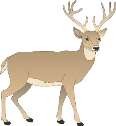 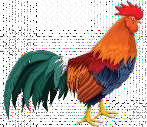 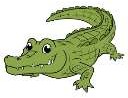 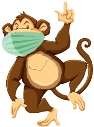 …………………       ..…………………    ..…………………..     …………………Viết câu nêu đặc điểm về:a. Đuôi công: ……………………………………………….................................b. Đôi tai thỏ: …………………………………………………………................     c. Bộ lông mèo: …………………………………………………………………..B. Chính tả: Học sinh viết bài : Khủng long ( đoạn 2) C. Tập làm văn: Viết 3 – 5 câu giới thiệu tranh ( ảnh) về một con vật em yêu thích.Gợi ý: Em nhìn thấy tranh ( ảnh) ở đâu?Trong tranh ( ảnh) có con vật nào? Con vật đó đang làm gì? Nó có đặc điểm gì nổi bật?Em có thích tranh ( ảnh) đó không? Vì sao?TOÁNPhần 1. Bài tập trắc nghiệm :Bài 1: Khoanh vào chữ cái trước ý đúng trong mỗi câu sau:a.Kết quả của phép tính: 9 + 3 + 6 =b.  4  được lấy 5 lần, ta có phép tính:               		   A.  4 × 5               B. 5 × 4		C. 4 + 5c. Trong phép nhân 3 × 4 = 12d. Mỗi con chim có 2 cái chân. Hỏi 8 con chim có bao nhiêu chân?Đáp số của bài toán là:Bài 2: Điền dấu phép tính vào chỗ chấm:Bài 3: Đúng ghi Đ , sai ghi S :- Tính 18 + 2 + 29 + 3 = ?a)  97 …	b)  52 …- Tính tổng của năm số bốn .a)  5 + 5 + 5 + 5 = 20 …b)  4 + 4 + 4 + 4 + 4 = 20 …- Viết thành phép nhân:a ) 3 được lấy 5 lần viết là: 3 × 5 …b ) 3 được lấy 5 lần viết là: 5 × 3 …c ) 4 được lấy 3 lần viết là: 3 × 4 …d ) 4 được lấy 4 lần viết là: 4 × 3 …Bài 4: Nối tích với tổng các số hạng bằng nhau :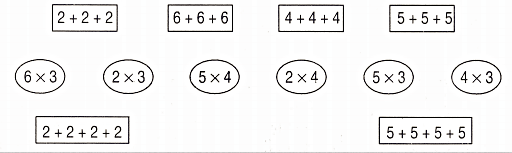 Phần 2: Tự luậnBài 1: Đặt tính rồi tính :                34 + 48                 62 + 19                100 – 27                     63 - 17         Bài 2: Viết tổng các số hạng bằng nhau và viết phép nhân thích hợp :Bài 3: Viết tiếp ba số nữa :a, 8, 10, 12, ..., ...., ...,20.b, 20, 18, 16,.., ...,...., 8.c, 3, 6, 9,....,.........,.........,21.Bài 4: Một đôi đũa có hai chiếc. Hỏi 5 đôi đũa có bao nhiêu chiếc đũa?...........................................................................................................................................................................................................................................................................................................................................................................................................................................................................................................................................................Bài 5*: ( Dành cho học sinh khá , giỏi )a) Viết 1 số có 2 chữ số giống nhau biết tổng và tích của hai chữ số đó đều bằng 4.b)Tìm tích của số liền sau số 1 và số liền trước số lớn nhất có 1 chữ số............................................................................................................................................................................................................................................................................................................................................................................................................................................................................................................................................................VABNTYBYHIÔRẮNSQÊÁKLENDOUKNSOBƯVLSKDASEQYCUỪGÁHỔỪBVOILAĂOƯUANÁUKNVKQƠDVCNSQDSMAUASKDÁÔTXXKNƯÔDÊONRIGẤUCQYCQLEƠa. 17b.18c.11d.20A. 3 là số hạng, 4 là số hạng, 12 là tổng.B. 3 là thừa số, 4 là thừa số, 12 là tích.C. 3 là thừa số, 4 tích, 12 là thừa số.D. 3 × 4 là thừa số, 12 là tích.A. 14 chânB. 10 chânC. 16 con chimD.16 chân3 ... 4 = 73... 4 = 122... 2 = 42... 2 = 4Cho biếtTổngTíchTíchTíchTíchTổng của 4 số 3Tổng của 3 số 52 được lấy 4 lần5 được lấy 2 lần